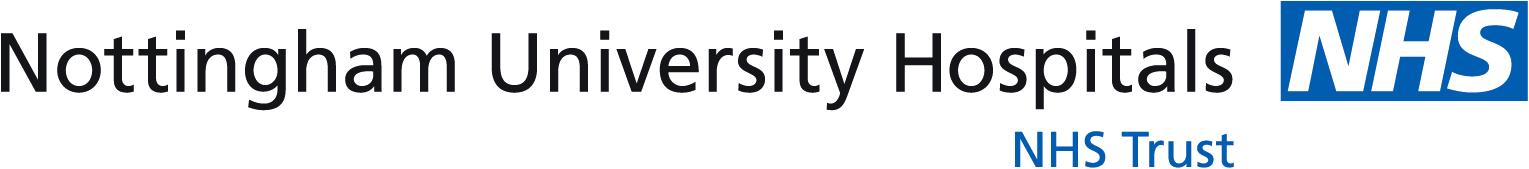 January 2014 – December 2014 Annual Academic Activity ReportThe Centre for Spinal Studies and SurgeryQueen’s Medical CentreNottingham University HospitalsAcademic Activity:PUBLICATIONS (in alphabetical order for consultant):Mr BM BoszczykPapers accepted for publication or in revision:Sherlock KE, Turner W, Elsayed S, Bagouri M, Baha L, Boszczyk BM, McNally DThe evaluation of digital rectal examination for the assessment of anal tone in suspected cauda equina syndrome.Accepted: SpineOriginal papers published (pubmed listed):44. Quraishi NA, Rajabian A, Spencer A, Arealis G, Mehdian H, Boszczyk BM, Edwards KL.Re-operation Rates in the Surgical Treatment of Spinal Metastases.Spine J. 2015 [Epub ahead of print]Behrbalk E, Uri O, Parks RM, Grevitt MP, Rickert M, Boszczyk BM.Posterior-only correction of Scheuermann kyphosis using pedicle screws: economical optimization through screw density reduction.Eur Spine J. 2014 Aug 8. [Epub ahead of print]Quraishi NA, Ramoutar D, Sureshkumar D, Manoharan SR, Spencer A, Arealis G, Edwards KL, Boszczyk BM.Metastatic spinal cord compression as a result of the unknown primary tumour.Eur Spine J. 2014 Jul;23(7):1502-7. Epub 2014 Apr 2.König MA, Panzer S, Schulz J, Bierschneider M, Boszczyk BM.Magnetic resonance imaging changes of intervertebral discs after kyphoplasty.Eur Spine J. 2014 Mar 25. [Epub ahead of print]König MA, Milz S, Bayley E, Boszczyk BM.The direct anterior approach to the thoracolumbar junction: an anatomical feasibility study.Eur Spine J. 2014 Mar 15. [Epub ahead of print]Hasan MS, Carpenter N, Wei TL, McNally D, Ahmed I, Boszczyk BMEffects of Adding Resorbable Phosphate Glass Fibres and PLA to Calcium Phosphate Bone Cements.J Appl Biomater Funct Mater. Epub 2014Konczalik W, Elsayed S, Boszczyk B.Experience of a fellowship in spinal surgery: a quantitative analysis.Eur Spine J. 2014 Apr;23 Suppl 1:S40-54Rothenfluh DA, Koenig M, Stokes OM, Behrbalk E, Boszczyk BM.Access-related complications in anterior lumbar surgery in patients over 60 years of age.Eur Spine J. 2014 Apr;23 Suppl 1:S86-92. Epub 2014 Feb 15Behrbalk E, Halpern P, Boszczyk BM, Parks RM, Chechik O, Rosen N, Shapira A, Merose O, Uri O.Anxiolytic medication as an adjunct to morphine analgesia for acute low back pain management in theemergency department: a prospective randomized trial.Spine 2014 Jan 1;39(1):17-22.Quah C, Yeoman MS, Cizinauskas A, Cooper K, Peirce N, McNally D, Boszczyk B.Finite Element investigation of the effect of spina bifida on loading of the vertebral isthmus.Spine J. 2014 Apr;14(4):675-82. Epub 2013 Nov 21.Published review articles (pubmed listed):Quraishi NA, Khurana A, Tsegaye MM, Boszczyk BM, Mehdian SM.Calcified giant thoracic disc herniations: considerations and treatment strategies.Eur Spine J. Eur Spine J. 2014 Apr;23 Suppl 1:S76-83.Published editorials, technical notes, reviewers comments and case reports (pubmed listed):Salem KM, Radhakrishnan A, Behrbalk E, Boszczyk BM.The surgical management of atlanto-axial subluxation in juvenile rheumatoid arthritis.Eur Spine J. 2014 Nov 27. [Epub ahead of print]Behrbalk E, Uri O, Clamp JA, Rickert M, Boszczyk BM.Bilateral reconstructive costoplasty for razorback deformity correction in adolescent idiopathic scoliosis.Eur Spine J. 2014 Nov 7. [Epub ahead of print]Srivastava A, Boszczyk BM.The management of high-grade spondylolisthesis and co-existent late-onset idiopathic scoliosisEur Spine J. 2014 Sep 9. [Epub ahead of print]Bayley E, Boszczyk BM, Chee Cheong RS, Srivastava A.Major neurological deficit following anterior cervical decompression and fusion: what is the next step?Eur Spine J. 2014 Jul 1. [Epub ahead of print]List of Book ChaptersBoszczyk B, Jones AAssessment and Treatment of Rheumatoid Arthritis and Inflammatory Spinal DiseasesIn: Youman/Winn Neurological Surgery 7th edElsevier 2014Stokes O, Boszczyk B, Abumi KCervical pedicle screwsIn: F. Shen, D. Samartzis, R. Fessler (eds), The Cervical SpineElsevier 2014Mr MP GrevittDoes minimally invasive surgery decrease the rate of adjacent segment degeneration?Grevitt M.J Neurosurg Sci. 2014 Jun;58(2 Suppl 1):35-40.. Posterior-only correction of Scheuermann kyphosis using pedicle screws: economical optimization through screw density reduction.Behrbalk E, Uri O, Parks RM, Grevitt MP, Rickert M, Boszczyk BM.Eur Spine J. 2014 Oct;23(10):2203-10. Do vertebral derotation techniques offer better outcomes compared to traditional methods in the surgical treatment of adolescent idiopathic scoliosis?Rushton PR, Grevitt MP.Eur Spine J. 2014 Jun;23(6):1166-76. Double-curve synchronous derotation with convex correction: a new corrective technique for adolescent idiopathic scoliosis with double curves.Yang J, Huang Z, Grevitt MP, Li J, Li F, Yang J.J Spinal Disord Tech. 2014 Feb;27(1):E32-6. Mr SMH MehdianAbstract PublicationsEuroSpine Journal, Volume 23, Supplement 5, September 2014A radiographic analysis of cervical and pelvic parameters following segmental  correction of scheuermann’s kyphosis ; Hossein Mehdian, Georgios Arealis,   Sherief Elsayed, Oliver Stokes, Nasir QuraishiIncidence of false positive spinal cord monitoring alerts in surgery for early onset scoliosis Oliver Stokes, Ed Bayley, Rob Burton, Sherief Elsayed, Dominique Rothenfluh, Hossein MehdianV-Y vertebral body osteotomy for the treatment of fixed flexion  deformity of the spine Hossein Mehdian, Georgios Arealis, Sherief Elsayed, Oliver Stokes, Nasir QuraishiPublicationsCervical Laminoplasty; Hossein Mehdian, Oliver M Stokes, Euro Spine J (2014) 23:2759-2762,DOI 10.1007/S00586-014-3634Surgical Treatment and Outcomes, Early Onset Neuromuscular Scoliosis, Book Chapter,Oxford Early Onset Scoliosis ,Hossein Mehdian; Nasir Quraishi, in press V-Y Vertebral body Osteotomy for the Treatment of Fixed Plane Spinal Deformity, Hossein Mehdian, Ranganthan Arun, Nick A.Aresti, The spine journal  2015.01.14Growth Guided Instrumentation ( Luque Trolly); Jean A. Ouellet, MD, FRCSC, Catherine E.Ferland, PhD, Hossein Mehdian, MD, MA, FRCS;A Book chapter in Early Onset Scoliosis book, in pressRe-operation Rates in the Surgical Treatment of Spinal Metastases’Nasir Quraishi, Hossein Mehdian, accepted for publication in The Spine Journal. Mr NA QuraishiSurgical treatment of sacral chordoma: prognostic variables for local recurrence and overall survival.Varga PP, Szövérfi Z, Fisher CG, Boriani S, Gokaslan ZL, Dekutoski MB, Chou D, Quraishi NA, Reynolds JJ, Luzzati A, Williams R, Fehlings MG, Germscheid NM, Lazary A, Rhines LD.Eur Spine J. 2014 Dec 23. Expert's comment concerning Grand Rounds case entitled: "trans-oral approach for the management of a C2 neuroblastoma"  (K. M. I. Salem, J. Visser, and N. A. Quraishi).Choi D.Eur Spine J. 2015 Jan;24(1):177-9. Diagnosis and treatment of a rectal-cutaneous fistula: a rare complication of coccygectomy.Behrbalk E, Uri O, Maxwell-Armstrong C, Quraishi NA.Eur Spine J. 2014 Nov 1. A cohort study to evaluate cardiovascular risk of selective and nonselective cyclooxygenase inhibitors (COX-Is) in arthritic patients attending orthopedic department of a tertiary care hospital.Bhosale UA, Quraishi N, Yegnanarayan R, Devasthale D.Niger Med J. 2014 Sep;55(5):417-22. An evidence-based medicine model for rare and often neglected neoplastic conditions.Fisher CG, Goldschlager T, Boriani S, Varga PP, Rhines LD, Fehlings MG, Luzzati A, Dekutoski MB, Reynolds JJ, Chou D, Berven SH, Williams RP, Quraishi NA, Bettegowda C, Gokaslan ZL.J Neurosurg Spine. 2014 Nov;21(5):704-10.Intraspinal canal rod migration causing late-onset paraparesis 8 years after scoliosis surgery.Obeid I, Vital JM, Aurouer N, Hansen S, Gangnet N, Pointillart V, Gille O, Boissiere L, Quraishi NA. Eur Spine J. 2014 Jun 6Metastatic spinal cord compression as a result of the unknown primary tumour.Quraishi NA, Ramoutar D, Sureshkumar D, Manoharan SR, Spencer A, Arealis G, Edwards KL, Boszczyk BM.Eur Spine J. 2014 Jul;23(7):1502-7. Trans-oral approach for the management of a C2 neuroblastoma.Salem KM, Visser J, Quraishi NA.Eur Spine J. 2015 Jan;24(1):170-6. Reviewer's comment concerning "Calcified giant thoracic disc herniations--considerations and treatment strategies" (DOI 10.1007/s00586-014-3210-5 by N.A. Quraishi et al.).Germon T.Eur Spine J. 2014 Apr;23 Suppl 1:S84-5. A novel scientific model for rare and often neglected neoplastic conditions. Fisher CG, Goldschlager T, Boriani S, Varga PP, Fehlings MG, Bilsky MH, Dekutoski MB, Luzzati A, Williams RP, Berven S, Chou D, Reynolds JJ, Quraishi NA, Rhines LD, Bettegowda C, Gokaslan ZL. Evid Based Spine Care J. 2013 Oct;4(2):160-2. doi: 10.1055/s-0033-1357365. Mr M ShafafyOpen reduction and posterior instrumentation of type 3 high transverse sacral fracture-dislocation: technical note.Starantzis KA, Mirzashahi B, Behrbalk E, Sadat M, Shafafy M.J Neurosurg Spine. 2014 Aug;21(2):286-91PRESENTATIONS:Mr BM BoszczykContributions to scientific meetings & educational lecture assignments 2014M. Czyz, B. BoszczykLow grade infectionPostoperative spondylodiscitisCraniocervical kyphosisComplex upper cervical traumaAOSpine Masters Symposium, Davos, Switzerland, December 2014E. Behrbalk, B. BoszczykFusion and Subsidence Rate of Stand Alone Anterior Lumbar Interbody Fusion using PEEK Cage with Recombinant Human Bone Morphogenetic Protein-2 Positive Sagittal Balance Correction Using ALIF and TDR Motion Preservation Hybrid Construct without Posterior Fixation – Radiographic ResultsThe 34th Annual Meeting of the Israel Orthopaedic Association (IOA) in conjunction with the 2ndConference of the Mediterranean Trauma Society, 26-28 November 2014, Tel-Aviv, Israel.S. Trecarten, R. Parks, Kaiser, E. Behrbalk , D .McNally, B. BoszczykA Pilot Project Evaluating the Use of an Innovative Diagnostic Anal Probe for Cauda Equina Syndrome in Healthy Volunteers15th European Congress of Neurosurgery – EANS, 12-17 October, 2014, Prague, Czech Republic.E. Behrbalk, B. BoszczykThoracic Kyphotic Deformity Staged Correction in Severe Osteoporotic Patients – Surgical Technique, Clinical and Radiographic Results15th European Congress of Neurosurgery – EANS, 12-17 October, 2014, Prague, Czech Republic.R. Parks, M. Rickert, E. Behrbalk, B. BoszczykIs hydronephrosis a complication after Anterior Lumbar Interbody Fusion?The 9th German Spine Society meeting, Congress Center Leipzig, 11-13. December 2014.15th European Congress of Neurosurgery – EANS, 12-17 October, 2014, Prague, Czech Republic.Mr SMH Mehdian2ND OXFORD EARLY ONSET SCOLIOSIS MEETING, 4-5 September, 2014 Moderator, Hossein Mehdian Faculty MemberPodium presentation: Early Onset Neuromuscular Scoliosis Classifications and Implications for Surgery Scoliosis Research Society, 49th Annual Meeting & CourseSeptember 8-13, 2014, Anchorage, AlaskaPodium Presentations:Annual Report- Global Outreach Committee, Tuesday, September 9, 2014, 12:30-1:30 PM, GOP Committee Chair H MehdianCorrection of Scheuermann's Kyphosis Sagittal Parameters & PJK, Hibbs Society MeetingEuroSpine Meeting 1-3 October, 2014 LyonPodium PresentationsA radiographic analysis of cervical and pelvic parameters following segmental correction of scheuermann’s kyphosis Hossein Mehdian, Georgios Arealis, Sherief Elsayed, Oliver Stokes, Nasir Quraishi , The Centre for Spinal Studies and  Surgery, Queens Medical Centre, Nottingham, UKEurospine lunch symposium, faculty member, Lecture; Corrective Spinal Osteotomies in Ankylosing, Hossein Mehdian, Nottingham, UK V-Y vertebral body osteotomy for the treatment of fixed flexion deformity of the spine Hossein Mehdian, Georgios Arealis, Sherief Elsayed, Oliver Stokes, Nasir Quraishi Centre for Spinal Studies and Surgery, Queens Medical Centre, Nottingham, UKIncidence of false positive spinal cord monitoring alerts in surgery for early onset scoliosis Oliver Stokes, Ed Bayley, Rob Burton, Sherief Elsayed, Dominique Rothenfluh, Hossein MehdianCentre for Spinal Studies and Surgery, Queen's Medical Centre, Nottingham, UK22ed Annual Meeting of Iranian Orthopaedic Association, 13-17 October, 2014, Tehran-Iran Guest Speaker and Faculty MemberPodium PresentationsAnterior Approach to Spine SurgeryAdult Spinal DeformityCorrection of Scheuermann's Kyphosis Sagittal Parameters & PJKSRS Worldwide Course 2014 In association with the Russian Association of Spinal Surgeons Young Surgeons Section, November 28-29, 2014, Novosibirsk, Russia Invited Faculty MemberPodium PresentationsTreatment of Adult Degenerative Scoliosis Spondyloptosis: Surgical Management  Korean Spine Society Meeting Nov. 15-16 , 2014 in Yeosu, KoreaInvited Guest Speaker and Faculty MemberCorrective Spinal Osteotomies in Ankylosing SpondylitisManagement of Neuromuscular ScoliosisMr NA QuraishiConservative Treatment for Thoracolumbar Spinal Fractures – Expert Lecture N A Quraishi Oral presentation Faculty, AO Spine Davos Courses, Thoracolumbar Trauma, December 2014 Thoracolumbar Spinal Fracture Type C – Case Presentation & Case Solution N A Quraishi Oral presentation Faculty, AO Spine Davos Courses, Thoracolumbar Trauma, December 2014 Osteoporotic Thoracolumbar Spinal Fractures – Case Summary & Take Home Message N A Quraishi Oral presentation Faculty, AO Spine Davos Courses, Thoracolumbar Trauma, December 2014 Indications for Occipital-Cervical Fusion – Summary & Take Home Message N A Quraishi Oral presentation Faculty, AO Spine Davos Courses, Cervical Trauma, December 2014 Spinal Cord Injury Without Radiological Abnormality (SCIWORA) –Expert Lecture N A Quraishi Oral presentation Faculty, AO Spine Davos Courses, Cervical Trauma, December 2014 Spinal Cord Injury Without Radiological Abnormality (SCIWORA) –Summary & Take Home Message N A Quraishi Oral presentation Faculty, AO Spine Davos Courses, Cervical Trauma, December 2014 Adult Scoliosis – Epidemiology, Assessment and Diagnosis N A Quraishi Invited lecture Budapest-Bologna 3rd Spinal meeting in Tumor & Ageing Spine, Budapest, November 2014 Non-invasive versus Invasive Techniques in Lumbar Degenerative Disc Disease N A Quraishi Oral Presentation Faculty, AO Spine Advanced Course in Degenerative Spine Riga, Latvia, November 2014 Chair of Diagnostics Section AO Spine Advanced Course in Degenerative Spine Riga, Latvia, November 2014 Decompression versus Decompression and Stabilization N A Quraishi Oral Presentation Faculty, AO Spine Advanced Course in Degenerative Spine Riga, Latvia, November 2014 Anterior Lumbar Interbody Fusion versus Disc Replacement – How to choose the right method N A Quraishi Oral Presentation Faculty, AO Spine Advanced Course in Degenerative Spinal Disorders Riga, Latvia, November 2014 British Spinal Tumour Group N A Quraishi Invited panel member, Birmingham, Nov 2014 Outcomes of Management and Risks of Recurrence of Symptomatic Spinal Hemangiomas: A Multicenter Series of 68 Cases. Christina L Goldstein, Ziya L Gokaslan, Alessandro Luzzati, Laurence D Rhines, Charles GFisher, Dean Chou, Richard Williams, Nasir A Quraishi, Chetan Bettegowda, Norio Kawahara, Michael G Fehlings. Poster presentation, San Francisco, USA, November 2014 A Radiographic Analysis Of Cervical And Pelvic Parameters Following SegmentalCorrection Of Scheuermann’s Kyphosis.Hossein Mehdian, Georgios Arealis, Sherief Elsayed, Oliver Stokes, Nasir QuraishiPodium presentation, Eurospine, Lyon, France, October 2014 Prognostic Variables For Local Recurrence And Overall Survival After SurgicalTreatment Of Sacral Chordoma An Analysis From Aospine Tumor Knowledge Forum Primary Spinal Tumor Retrospective Database. Peter Pal Varga, Zsolt Szoverfi, ZiyaGokaslan, Charles Fisher, Stefano Boriani, Mark Dekutoski, Dean Chou, Nasir Quraishi, Michael Fehlings, Laurence RhinesPodium presentation “Best of Show”, Eurospine, Lyon, France, October 2014 V-Y Vertebral Body Osteotomy For The Treatment Of Fixed Flexion Deformity Of The Spine Hossein Mehdian, Georgios Arealis, Sherief Elsayed, Oliver Stokes, Nasir Quraishi. Podium presentation, Eurospine, Lyon, France, October 2014 A Multicentre Retrospective Cohort Study Of Spinal Osteoid Osteomas: SurgicalTreatment And Local Recurrence Results Nasir A. Quraishi, Stefano Boriani, Peter PalVarga, Alessandro Luzzati, Ziya L. Gokaslan, Michael G. Fehlings, Charles G. Fisher, Laurence, D. Rhines, Jeremy J. Reynolds, Richard WilliamsPodium presentation, Eurospine, Lyon, France, October 2014 Primary Osteosarcomas Of The Spine: A Multicenter Review Of 57 Surgical Cases. Michelle J. Clarke, Peter Pal Varga, Laurence D. Rhines, Charles G. Fisher, Dean Chou, Nasir A. Quraishi, Michael G. Fehlings, Ziya L. Gokaslan, Stefano Boriani. Podium presentation, Eurospine, Lyon, France, October 2014 The 2014 Scoliosis Research Society Travelling Fellowship N A Quraishi, M Enercan, J Naresh Babu, D Chopin Podium Presentation at the 49th SRS meeting, Anchorage, Alaska, September 2014 Complications in Primary versus Revision 3 Column Osteotomy in Adult Spinal Deformity N A Quraishi, A Khurana, A Spencer, K Salem Oral presentation Hospital for Bone & Joint Disease, New York, USA, SRS San Francisco, USA Scoliosis Research Society Travelling Fellowship, August-September 2014 Radiological Outcome of Cervical and Lumbar Parameters with Surgical Correction in Scheuermann’s Kyphosis H Mehdian, G Arealis, N A Quraishi Oral presentation San Diego Childrens’ Hospital, USA, Scoliosis Research Society Travelling Fellowship, August-September 2014 Current Concepts in the Surgical Management of Spinal Metastases N A Quraishi Oral presentation, St Louis, USA, Scoliosis Research Society Travelling Fellowship, August-September 2014 Global Spinal Tumour Study Group N A Quraishi Invited Faculty, London, UK, July 2014 The 5th Nottingham Anterior Spinal Access Course N A Quraishi Course Chair, Nottingham, UK, June 2014 Podium presentation, Complications in the Anterior Lumbar Retroperitoneal Approach Invigilator for cadaveric session Chair for live surgery session Reducing the Pelvic Incidence through a S2 Pedicle Subtraction Osteotomy with Sacral-Pelvic Disarticulation and Anterior Pelvic Rotation A Khurana, NA Quraishi Invited podium presentation, Britspine meeting , Warwick, April 2014 Multi-Centre Retrospective Cohort Study of Spinal Osteoid Osteomas: Surgical treatment and local recurrence results N A Quraishi, S Boriani, P Varga, A Luzzati, Z L Gokaslan, M G Fehlings, C Fisher, M Dekutoski, L Rhines, J Reynolds, C Bettegowda, N Kawahara, R Williams Invited podium presentation, Britspine meeting , Warwick, April 2014 Trans-oral approach for the management of a C2 Neuroblastoma Salem, J Visser, NA Quraishi European Spine Journal 23 (1), S107, April 2014 Invited special poster presentation, Britspine meeting , Warwick, April 2014 The Nottingham Questionnaire: A New Tool to Assess Quality of Life in Neuromuscular Scoliosis Hoda Mohajer-Bastami, Ann Marriott, Jim Hegarty, George Arealis, Bev Beeson, Nasir A Quraishi, Hossein Mehdian Invited poster presentation, Britspine meeting , Warwick, April 2014Clinical Activity:Spinal Outpatients:New complex and deformity patients:  633Follow-up complex and deformity patients:2063New general patients:2630Follow-up general patients:4827Spinal Inpatients:Day case admissions:                1686Elective admissions:                  838Non-elective admissions:                         593Non-elective admissions:                         593Surgical cases performed by category:Surgical cases performed by category:Open degeneration cases:                   604Open deformity cases:                   174Open trauma cases:                     75Open tumour cases:                     49Min invasive trauma and tumour cases:   116Min invasive trauma and tumour cases:   116Miscellaneous cases: 128Total:                  1146